   Virtual keyboard:Initially keyboard:shift.png is already there it is working fine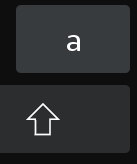 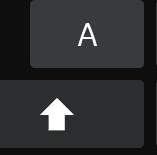 Now I am add new image .intially it is showing but when click capslockleft button updated_icon image was not showing.how to show the icon here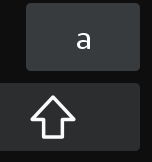 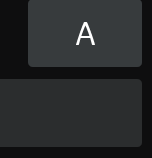 When I click CapsLockLeft button  value are not showing